OBSERVASI KD 3.11ALAT OPTIKJudul Praktikum alat-alat optik (membuat lup sederhana berbahan dasar bohlam)TujuanUntuk dapat memahami lebih lanjut materi alat optik melalui percobaanAlat dan BahanBohlam bakasAirBuku bertulisanPlastik wraokaretDasar TeoriAlat optik adalah alat-alat yang menggunakan lensa dan/atau cermin untuk memanfaatkan sifat-sifat cahaya yaitu dapat dipantulkan dan dapat dibiaskan, cahaya tersebut digunakan untuk melihat. Prosedur KerjaSiapkan alat dan bahan yang diperlukan dalam praktikum Kemudian isi bohlam bekas tadi dengan air sampai penuh, lalu tutup dengan plastik wrap Lalu tutup kembali bohlam tersebut Setelah ditutup, direkatkan lagi menggunakan karet Gunakan bolah tadi, dengan mengamati tulisan dalam buku tadi menggunakan bohlam. Amati apa yang terjadi Hasil Data dan Pembahasan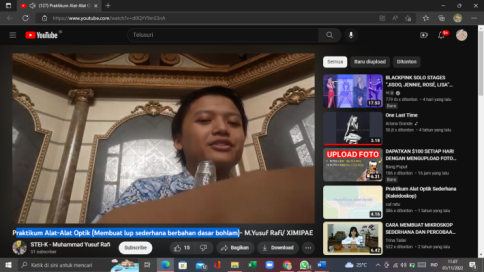 KesimpulanSetelah melakukan percobaan ini dapat diketahui bahwa alat optik merupakan alat yang menggunakan lensa dan/atau cermin untuk memanfaatkan sifat-sifat cahaya yaitu dapat dipantulkan dan dapat dibiaskan. Referensihttp://www.youtobe.com/watch?v=d0QYY9mS3nA. Diakses 1 November 2022